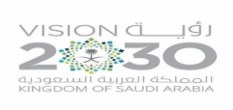 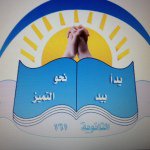 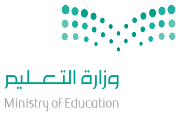                المملكة العربية السعودية                    وزارة التعليم                    الثانوية 161                                                                                   الأهداف السلوكيةالإجرائيةالمحتوىالمحتوىاستراتيجياتالتدريس الحديثةاستراتيجياتالتدريس الحديثةطرق وأساليب التدريسالوسائل والتقنيات المستخدمةالمهاراتالمكتسبةالمهاراتالمكتسبةالتقويم1-أن يعرف المتعلم الخريطة التنظيمية.2-أن يحدد المتعلم ثلاثة من أهداف الخرائط التنظيمية.3-أن يستنتج المتعلم أشكال الخرائط التنظيمية من الصور.4-أن يبدي المتعلم رأيه في الخريطة التنظيمية.5-أن يفرق المتعلم  بين الهيكل والخريطة التنظيمية.6-أن يرسم المتعلم خريطة تنظيمية للمدرسة. تعريف الخريطة التنظيمية:هي صورة أو مخطط لهيكل المنظمة تبين الوحدات الإدارية التي تتكون منها المنظمة والوظائف الموجودة فيها وخطوط السلطة والمسؤولية التي تربط بين أجزائها.أهداف الخرائط التنظيمية:إعطاء صورة كاملة عن الهيكل التنظيمي للمنشأة.بيان الكيفية التي يقسم بها العمل بين الأفراد والوحدات في المنظمة.توضيح المستويات الإدارية.إعطاء صورة واضحة لنطاق الإشراف للإدارات والأقسام.توضيح خطوط السلطة والمسؤولية في المنظمة.ثانياً: أشكال الخرائط التنظيمية:الخرائط التقليدية الرأسية العمودية.الخرائط الأفقية.الخرائط الدائرية.تعريف الخريطة التنظيمية:هي صورة أو مخطط لهيكل المنظمة تبين الوحدات الإدارية التي تتكون منها المنظمة والوظائف الموجودة فيها وخطوط السلطة والمسؤولية التي تربط بين أجزائها.أهداف الخرائط التنظيمية:إعطاء صورة كاملة عن الهيكل التنظيمي للمنشأة.بيان الكيفية التي يقسم بها العمل بين الأفراد والوحدات في المنظمة.توضيح المستويات الإدارية.إعطاء صورة واضحة لنطاق الإشراف للإدارات والأقسام.توضيح خطوط السلطة والمسؤولية في المنظمة.ثانياً: أشكال الخرائط التنظيمية:الخرائط التقليدية الرأسية العمودية.الخرائط الأفقية.الخرائط الدائرية. التعلم التعاوني تمثيل الأدوار الخرائط الذهنية التعلم باللعب التعلم النشط حل المشكلات تعلم الأقران العصف الذهني التفكير الناقد التفكير الإبداعي البحث والاستكشاف خرائط المفاهيم أخرى........................................................................ التعلم التعاوني تمثيل الأدوار الخرائط الذهنية التعلم باللعب التعلم النشط حل المشكلات تعلم الأقران العصف الذهني التفكير الناقد التفكير الإبداعي البحث والاستكشاف خرائط المفاهيم أخرى........................................................................حوارومناقشةاستنتاجإلقائيةعرضاستقرائيةمحاضرةأخرى............................................................كتاب الطالب كتاب النشاطجهاز العرضشفافياتجهاز تسجيلمجسماتعيناتفيلم تعليميلوحاتمراجعأخرى...............................................................*عمليات التعلم الأساسية:الملاحظةالتصنيفجمع المعلوماتالاستنتاجأخرى..........................*عمليات التفكير الإبداعي:المرونةالطلاقةالأصالةالخيالالعصف الذهني*التفكير الناقد:تحديد الأولوياتالاستدلال أخرى..........................*عمليات التعلم الأساسية:الملاحظةالتصنيفجمع المعلوماتالاستنتاجأخرى..........................*عمليات التفكير الإبداعي:المرونةالطلاقةالأصالةالخيالالعصف الذهني*التفكير الناقد:تحديد الأولوياتالاستدلال أخرى..........................س: عرفي الخريطة التنظيمية؟س: حددي ثلاثة من أهداف الخرائط التنظيمية؟س: استنتجي اشكال الخرائط التنظيمية من الصور؟س: ما رأيك في الخريطة التنظيمية؟س: فرقي بين الهيكل والخريطة التنظيمية؟س: أرسمي خريطة تنظيمية للمدرسة؟القرآن الكريمالسنة النبويةالحياةالأحداث الجاريةأخرى.................................القرآن الكريمالسنة النبويةالحياةالأحداث الجاريةأخرى.................................الملاحظةاسئلة وأجوبةأداء عملياختباراتأخرى..........................الملاحظةاسئلة وأجوبةأداء عملياختباراتأخرى..........................ورقة عملبحوثسلالم التقديرتقاريراستباناتأخرى...................ورقة عملبحوثسلالم التقديرتقاريراستباناتأخرى...................ورقة عملبحوثسلالم التقديرتقاريراستباناتأخرى...................ورقة عملبحوثسلالم التقديرتقاريراستباناتأخرى...................الواجب المنزلي:الكتاب ص 60 س 4الواجب المنزلي:الكتاب ص 60 س 4